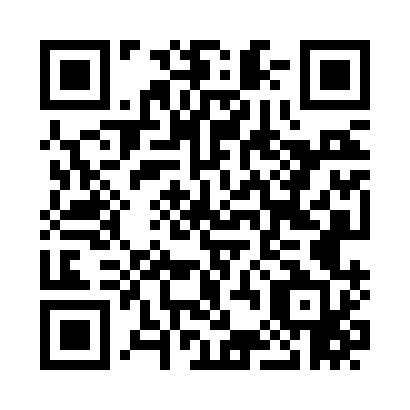 Prayer times for Pedlar Mills, Virginia, USAMon 1 Jul 2024 - Wed 31 Jul 2024High Latitude Method: Angle Based RulePrayer Calculation Method: Islamic Society of North AmericaAsar Calculation Method: ShafiPrayer times provided by https://www.salahtimes.comDateDayFajrSunriseDhuhrAsrMaghribIsha1Mon4:296:001:215:148:4210:132Tue4:306:001:215:148:4210:133Wed4:306:011:215:158:4210:124Thu4:316:011:225:158:4210:125Fri4:326:021:225:158:4210:126Sat4:326:021:225:158:4110:117Sun4:336:031:225:158:4110:118Mon4:346:041:225:158:4110:109Tue4:356:041:225:158:4010:1010Wed4:366:051:235:158:4010:0911Thu4:376:051:235:158:4010:0812Fri4:376:061:235:158:3910:0813Sat4:386:071:235:158:3910:0714Sun4:396:071:235:158:3810:0615Mon4:406:081:235:158:3810:0516Tue4:416:091:235:158:3710:0517Wed4:426:101:235:158:3710:0418Thu4:436:101:235:158:3610:0319Fri4:446:111:235:158:3510:0220Sat4:456:121:235:158:3510:0121Sun4:466:131:235:158:3410:0022Mon4:476:131:245:158:339:5923Tue4:496:141:245:158:339:5824Wed4:506:151:245:158:329:5725Thu4:516:161:245:158:319:5626Fri4:526:171:245:148:309:5527Sat4:536:171:245:148:299:5428Sun4:546:181:245:148:289:5229Mon4:556:191:235:148:289:5130Tue4:566:201:235:148:279:5031Wed4:576:211:235:138:269:49